Утверждаю:Директор МБОУ "СОШ № 45"_____________Валиев М-Д.К.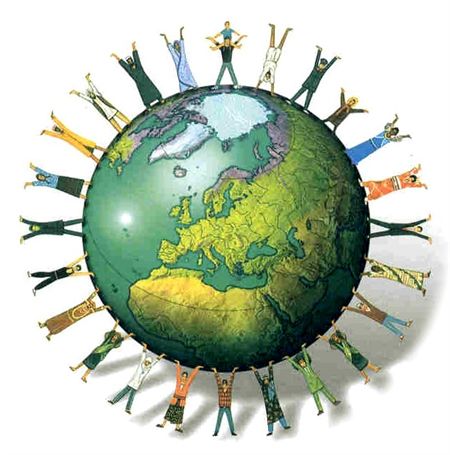 2020-2023 ггПояснительная запискаУгроза экстремизма продолжает оставаться одним из основных факторов, дестабилизирующих общественно-политическую обстановку в Российской Федерации.Формирование негативного отношения к  такому  опасному явлению в обществе,   как  экстремизм, является комплексной задачей, требующей скоординированных усилий органов государственной власти всех уровней  с общественными организациями и объединениями, религиозными структурами, другими институтами гражданского общества и отдельными гражданами. В последнее время  активизировалась деятельность асоциальных молодёжных организаций  спекулирующих на идеях национального возрождения и провоцирующих рост преступных акций, нарушения общественного порядка на этнорелигиозной , политической почве. Это приводит к социальной напряжённости и ведёт к усилению экстремистских проявлений. Молодёжь может быть вовлечена в  деятельность экстремистских организаций через Интернет, где они могут столкнуться с вредным контентом. Программа направлена на укрепление в   школе толерантной среды на основе принципов мультикультурализма, ценностей многонационального российского общества, соблюдения прав и свобод человека, поддержание межнационального мира и согласия.Она призвана укрепить основы и  методы процесса формирования толерантного сознания и поведения учащихся МБОУ СОШ № 45. Реальными механизмами ее осуществления являются комплексные меры, направленные на развитие гражданского общества, воспитание гражданской солидарности, патриотизма и интернационализма, поддержание мира и согласия, противодействие любым проявлениям экстремизма .Толерантность должна пониматься не просто как терпимое отношение к чему-то иному, отличающемуся от привычного нам. Толерантность предполагает не только понимание, но и принятие того факта, что окружающий мир и населяющие его народы очень разнообразны. При этом каждый этнос уникален и неповторим. Только признание этнического и религиозного многообразия, понимание и уважение культурных особенностей, присущих представителям других народов и религий, в сочетании с демократическими ценностями гражданского общества могут содействовать созданию подлинно толерантной атмосферы  нашей школы.Основание для разработки  программы Федеральный закон от 25.07.2002 № 114-ФЗ «О противодействии экстремистской деятельности» , Федеральный закон  «  О противодействию экстремистской деятельности « от 27.07.2006 № 148-ФЗ, от 27.07.2006 № 153-ФЗ, от 10.05.2007 № 71-ФЗ, от 24.07.2007 № 211-ФЗ, от 29.04.2008  № 54-ФЗ. Разработчик  программыКоллектив МБОУ СОШ  №45 Сроки реализации программы :2021-2023 годы Целями  программы  являются:реализация государственной политики в области профилактики   экстремизма  в Российской Федерации, совершенствование системы профилактических мер антиэкстремистской направленности;предупреждение  экстремистских проявлений среди обучающихся  МБОУ №45 и укрепление межнационального согласия;формирование  у обучающихся  позитивных ценностей и установок на уважение, принятие и понимание богатого многообразия культур народов, их традиций и этнических ценностей посредством воспитания культуры толерантности и межнационального согласия;формирование у обучающихся  навыков цивилизованного общения в Интернет-пространстве, этикета в чатах и форумах.Обеспечение информационной безопасности учащихся  школы.Обеспечение необходимой адаптации и социализации детей из семей мигрантов, включённых в систему образования.Профилактики участия школьников в организациях, неформальных движениях, осуществляющих социально негативную деятельность.2.2 Достижение целей обеспечивается решением следующих задач:повышение уровня межведомственного взаимодействия по профилактике терроризма и  экстремизма ;привлечение граждан, общественных организаций, средств массовой информации для обеспечения максимальной эффективности деятельности по профилактике   экстремизма;проведение воспитательной, пропагандистской работы с детьми и работниками школы, направленной на предотвращение экстремистской деятельности, воспитанию толерантности, культуры мира и межнационального согласия в  школьной  среде. 	Проведение   мероприятий  с обучающимися  по предотвращению экстремизма  и  мониторинга  психолого-педагогическими  службами.Проведение   мероприятий  с обучающимися по предотвращению экстремизма, адаптации и социализации детей из семей мигрантов, включённых в систему образования  социальными и психологическими службами. Использование Интернет в воспитательных и профилактических целях, размещение на сайте школы информации , направленную на формирование у молодёжи чувства патриотизма, гражданственности, а также этнокультурного характера.проведение работы по информационной безопасности, осуществление мониторинга сети Интернет в образовательном учреждении для выявления информации экстремистской направленности.Проведение родительских собраний, заседания Управляющих Советов с вопросами профилактики экстремизма,  ксенофобии, информационной безопасности. повышение  занятости молодёжи во внеурочное времявоссоздание системы социальной профилактики проявлений  экстремизма , направленной, прежде всего, на активизацию борьбы с безнадзорностью, беспризорностью несовершеннолетних, незаконной миграцией; Организация управления реализацией программыи контроля за ходом ее исполненияОтветственными за выполнение мероприятий программы в установленные сроки являются исполнители программы. Контроль за исполнением программных мероприятий осуществляет Директор школыВ ходе реализации программы отдельные ее мероприятия в установленном порядке могут уточняться.Реализация Программы позволит:1. Создать эффективную систему правовых, организационных и идеологических механизмов противодействия экстремизму ,этнической и религиозной нетерпимости.2. Снизить степень распространенности негативных этнических установок и предрассудков в  ученической среде3. Способствовать формированию толерантного сознания, основанного на понимании и принятии культурных отличий, неукоснительном соблюдении прав и свобод граждан.4. Сформирует у обучающихся  навыки цивилизованного общения в Интернет-пространстве, этикета в чатах и форумах.5.Обеспечит информационную безопасность6. Обеспечит необходимую адаптацию и социализацию детей из семей мигрантов, включённых в систему образования.7. Предотвратит участие  школьников в организациях, неформальных движениях, осуществляющих социально негативную деятельность.Реализация Программы позволит:1. Создать эффективную систему правовых, организационных и идеологических механизмов противодействия экстремизму, этнической и религиозной нетерпимости.2. Снизить степень распространенности негативных этнических установок и предрассудков в  ученической среде.3. Способствовать формированию толерантного сознания, основанного на понимании и принятии культурных отличий, неукоснительном соблюдении прав и свобод граждан.4. Сформирует у обучающихся  навыки цивилизованного общения в Интернет-пространстве, этикета в чатах и форумах.5.Обеспечит информационную безопасность.6. Обеспечит необходимую адаптацию и социализацию детей из семей мигрантов, включённых в систему образования.7. Предотвратит участие  школьников в организациях, неформальных движениях, осуществляющих социально негативную деятельность.СОДЕРЖАНИЕ ПРОГРАММЫ1.Профилактическая работа с педагогами, родителями, обучающимися2. Работа  социально – психологической  службы  по предотвращению экстремизма в школьной среде3.Работа информационных служб по обеспечению информационной  безопасности. Индикаторы оценки результатов реализации программы:1)Степень осознанности учащимися проблемы терроризма, экстремизма и его угрозы обществу;2)Степень определения возможности возникновения акта терроризма и умения правильного поведения в момент угрозы;3)Степень воспитанности  толерантности среди обучающихся;4)Степень постоянной личной ответственности  обучающихся и коллектива школы  в ходе учебно-воспитательного процесса;5)Степень внимания обучающихся и коллектива школы  к присутствию на территории ОУ  подозрительных предметов и посторонних лиц;6)Степень  готовности ОУ  к возможным проявлениям актов терроризма и экстремизма;7)Степень принятия мер на случай экстремальных ситуаций.№Наименование программаОбъектСрок исполненияОтветственные1.Классные часы на темы: «Терроризм – угроза обществу», «Бесхозный предмет. Ваши действия», «Межнациональные и межконфессиональные отношения», «Закон против терроризма», «Толерантность и я», «Духовное наследие народов»учащиеся1-11 классов2 раза в год2021-2023гг.Кл.руководители2.Разъяснительные беседы  о межнациональных и меконфессиональных отношениях.родителиВ течение года2021-2023гг.заместитель директора по воспитательной работе, классные руководители3.Конкурсы рисунков, плакатов, акций, направленные на профилактику терроризма и экстремизма, преступлений против личности, общества, государства.учащиеся1-11 классовНоябрь 2021-2023гг.педагог-организатор,школьный ученический совет4.Учеба педагогического коллектива по вопросам профилактики терроризма и экстремизма.педагоги1 раз в год2021-23гг.Администрация5.Взаимодействие с правоохранительными органами по вопросам профилактики терроризма и экстремизмаучащиеся1-11 классовПостоянно 2021-23гг.заместитель директора повоспитательной работе6.Месячник безопасности учащиеся1-11 классовНоябрь2021-23гг.заместитель директора по воспитательной работе, классные руководители7.Проведение  повторных инструктажей  по обеспечению безопасности жизнедеятельности учащихся на случай проявлений терроризма и экстремизмаучащиеся1-11 классовСогласно плану2021-23гг.заместитель директора по воспитательной работе, классные руководители№Наименование мероприятийОбъектСрок исполненияОтветственные1Анкетирование по определению психологического климата в коллективеучащиеся1 раз в год2021-23гг.Педагог - психолог2Беседы, лекции, семинары,круглые столы,педагогиВ течение года2021-23гг.Социальный педагог,Педагог - психолог3Мониторинг адаптации и социализации детей из семей мигрантов, включённых в систему образования.Вновь прибывшие учащиеся1 раз  в год2021-23гг.Педагог - психолог4Выступление на педагогических советахпедагоги1раз  в год2021-23гг.Социальный педагог№Наименование мероприятийОбъектСрок исполненияОтветственные1Семинар «Роль педагога в обеспечении безопасности учащихся в сети Интернет»педагогиОдин раз в год2021-23гг.Заместитель по ВР2Родительские собрания«Управление безопасностьюдетей в сети Интернет»родителиПостоянно2021-23гг.Классные руководители3Консультации для родителей по регламентации доступа детей к сети ИнтернетродителиПостоянно2021-23гг.Заместители директора по УВР4Разработка памяток для участников образовательного процесса (учителей, учащихся и родителей) по безопасной работе в сети ИнтернетРодители, педагоги, учащиеся1 раз в четверть2021-23гг.Социальный педагог5Информационное наполнение официального сайта школы по вопросам безопасного использования сети ИнтернетПедагоги, родители 2021-23гг.Заместители директора по УВР6   Круглый стол для   старшеклассников  «Профилактика Интернет -       зависимости»Учком1 раз в год2021-23гг.Заместитель по ВР